Oman kasvun ja kehityksen muisteluaEtsi muutama valokuva itsestäsi 0-6 vuoden ikäisenä (jos suinkin mahdollista). Valitse sellaiset kuvat, jotka voit jakaa luokkatovereidesi kanssa. Ota joko alkuperäiset kuvat mukaan oppitunnille tai ota puhelimellasi niistä kuvat. Valittuasi kuvat, yritä miettiä, mistä lähtien sinulla on muistoja. Mieti joku sellainen varhainen muisto, jonka voit jakaa ryhmässä. Muisto voi liittyä valitsemiisi kuviin, mutta sen ei tarvitse liittyä niihin.Yritä muistella minkälaiset asiat olivat sinulle tärkeitä ennen kouluikää. Mistä tykkäsit? Mitä inhosit? Lempikirja? Lempimusiikki? Lempiohjelma? Paras kaveri? Mitä muuta sinulle tulee mieleen?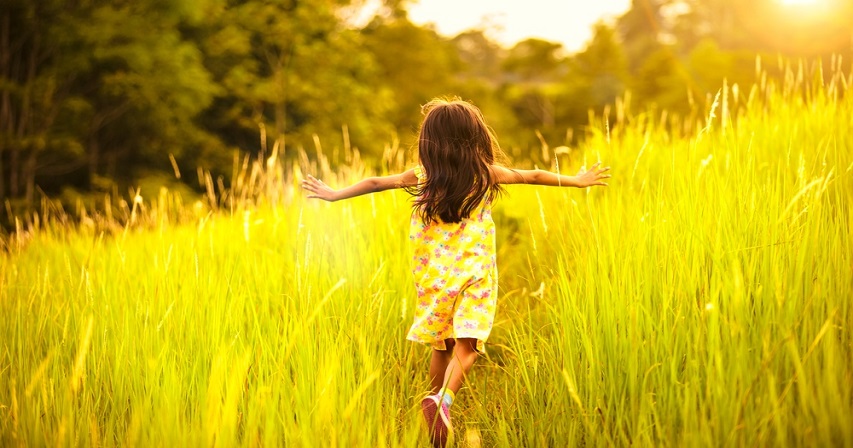 